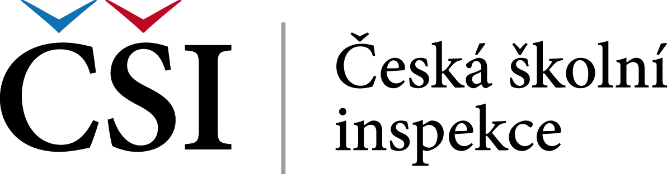 Specifikace předmětu plnění -  Nákup elektrospotřebičů 5.  Všeobecné podmínky dodání:- Účastník uvede výrobce a typ nabízeného zboží a jeho jednotkovou cenu v Kč bez DPH a s DPH, cena bude stanovena včetně dopravy a jiných souvisejících poplatků- V případě, že účastník nabídne jiné typy zboží, než které jsou níže uvedeny jako příklad, uvede rovněž detailní parametry tohoto zboží v takové míře detailu, aby zadavatel byl schopen posoudit soulad níže uvedených požadovaných parametrů s parametry nabízeného zboží- záruční doba min. 24 měsícůPředmět plnění:Digitální telefon (např. typ Panasonic KX-DT543X), celkem 4 ksSpecifikace:kompatibilita s ústřednou Panasonic KX-NS500NEmožnost zapojení telefonů za sebou min. třířádkový displej 24 programovatelných tlačítekhlasitý odposlechbarva černáPočet: 4 ksMísto dodání: ČŠI, Karlovarský inspektorát, Kollárova 15, 360 09 Karlovy Vary, Karla Rádlová, tel. 607 005 283Analogový telefon (např. typ Siemens Gigaset – DA611), celkem 9 ksSpecifikace:LCD displej se 14 číslicemi telefonní seznam, min. 50 položeknapájení z telefonní linkybarva černáPočet: 9 ksMísto dodání: ČŠI, Karlovarský inspektorát, Kollárova 15, 360 09 Karlovy Vary, Karla Rádlová, tel. 607 005 283